Pesterzsébet, 2021. március 7.Takaró Tamás Dániel, lelkipásztorBibliavasárnapLectio: János 14, 23-27 „Felele Jézus és monda néki: Ha valaki szeret engem, megtartja az én beszédemet: és az én Atyám szereti azt, és ahhoz megyünk, és annál lakozunk.Aki nem szeret engem, nem tartja meg az én beszédeimet: és az a beszéd, amelyet hallotok, nem az enyém, hanem az Atyáé, aki küldött engem. Ezeket beszéltem néktek, amíg veletek valék.Ama vígasztaló pedig, a Szent Lélek, akit az én nevemben küld az Atya, az mindenre megtanít majd titeket, és eszetekbe juttatja mindazokat, amiket mondottam néktek.Békességet hagyok néktek; az én békességemet adom néktek: nem úgy adom én néktek, amint a világ adja. Ne nyugtalankodjék a ti szívetek, se ne féljen!”Alapige: János 14, 26Jézus mondja: „Ama vígasztaló pedig, a Szent Lélek, akit az én nevemben küld az Atya, az mindenre megtanít majd titeket, és eszetekbe juttatja mindazokat, amiket mondottam néktek.”Kedves Testvérek! Református egyházunkban március első vasárnapja hagyományosan Bibliavasárnap. Célja, lényege és értelme, hogy az egyházi évben legyen egy a többitől megkülönböztetett úrnap, amikor a Szentírásra, mint Isten ajándékára figyelünk, egyúttal perselyes adományunkkal támogatjuk a Biblia kiadását és terjesztését. Mi, akik rendszeresen kezünkbe vesszük, talán már nem is gondolunk bele, hogy milyen rendkívüli könyv a Szentírás! Konfirmandusainkkal éppen a múlt héten beszélgettünk róla. Nekik is elmondtam, hogy a Biblia a legek könyve. Egy tanulmány szerint eddig összesen ötmilliárd példányban jelent meg. Ennél többet egyetlen könyvből sem adtak ki a világon. A legutóbbi ötven évben 3,9 milliárd Bibliát nyomtattak. A világon az első nyomtatásban megjelent könyv az 1455-ben megjelent Gutenberg-Biblia volt. Összesen 180 darab jelent meg belőle, napjainkban 21, a teljes szöveget tartalmazó példány maradt fenn. A Szentírás a világ legnépszerűbb könyve is. Több mint 1500 nyelvre és nyelvjárásra lefordították. Nincs más könyv a világon, amelyet a világ lakosságának 90 százaléka olvashatna az anyanyelvén. A Biblia története kezdetétől fogva a legüldözöttebb könyv is. II. Antiochus Epiphánész szeleukida, vagy éppen Diocletianus római császár rendeletben szólított fel minden Biblia elégetésére. A Szentírás fizikai üldözése végigvonul az emberi történelmen. A XX. században a kommunista rendszerek igyekeztek a Könyvek Könyvét - ahogyan először Gárdonyi Géza nevezte - eltiltani az emberektől. Ceausescu Romániájában begyűjtötték, bezúzták, majd wc papírt nyomtattak belőle. Észak-Koreában ma is tiltott könyvnek számít. Számos iszlám országban büntetik, - néhol halálbüntetés terhe mellett - a Biblia nyilvános olvasását és terjesztését. Nincs még egy könyv, amellyel szemben ennyi intellektuális támadást intéztek volna. Voltaire, a francia ateista filozófus kétszázötven évvel ezelőtt így fogalmazott: „Meglátják, száz éven belül a Biblia feledésbe merül!” Feljegyzések szerint Voltaire házát a halálát követően mintegy száz éven keresztül Bibliák tárolására használták. Korunkban az LMBTQ-mozgalom és a neoliberalizmus képviselői támadják a leghevesebben a Szentírás azon passzusait, amelyek nem összeegyeztethetőek az életmódjukkal vagy elveikkel. A Szentírást az egyházon belülről is támadták, leginkább a hitelességét kikezdve. Voltak teológusok, akik kétségbe vonták a benne megtalálható racionálisan nem magyarázható, a tudomány módszereivel nem igazolható leírásokat. S bár a Bibliát évszázadok hosszú sora óta támadták egyházon kívülről és belülről egyaránt, a Szentírásban foglaltak mégis döntő irányt szabtak a történelem folyásának. A Szentírásnak az emberiségre gyakorolt hatása több istentisztelet időkeretét is szétfeszítené, most csak felsorolás szintjén érintsük a legjelentősebbeket.A Biblia törvényei, parancsolatai, tanításai, illetve etikája ihlették az egyetemes emberi jogokat, a jogállamiságot, a fékek és ellensúlyok elvét, a lelkiismereti szabadságot, a rabszolgaság eltörlését és az egynejűséget. Segítette a törvény előtti egyenlőség elvét vagy a női egyenjogúságot. Ábraham Lincoln így vélekedett a Bibliáról: „Csak azt mondhatom, hogy a legjobb ajándék, amelyet Isten az emberiségnek adott.”Sajnos a nyugati világban a Szentírás ismerete, jelentősége vele együtt pedig a hatása visszaszorulóban van. Egy 2014-ben Angliában készített felmérés szerint a 8 és 15 év közötti korosztályhoz tartozó gyerekek 43 százaléka még sohasem hallott Jézus Krisztus keresztre feszítéséről. Egy a tengerentúlon végzett másik kimutatás szerint az amerikai otthonok 90 százalékában van Biblia, de az emberek több mint 50 százaléka nagyon keveset, vagy még semmit sem olvasott a Szentírásból.Egy 2009-ben, Magyarországon végzett felmérés szerint hazánkban a lakosság 53 százaléka „soha”, 27 százaléka „ritkán” és 10 százaléka „évente csupán néhány alkalommal” olvassa a Bibliát. Woodrow Wilson amerikai elnök egyszer azt mondta: „Aki megfosztja magát a Biblia ismeretétől, a világon hozzáférhető legfőbb jótól fosztja meg magát. Aki olvassa a Bibliát, az megtudja, hogy Isten szava, mert megtalálja benne a kulcsot a szívéhez, a boldogságához és a kötelességéhez.” Mi keresztyén emberek hisszük, hogy ezt a könyvet az emberiség Istentől kapta. Valljuk, hogy a Szentírás egyszerre isteni és emberi mű, amely úgy jött létre évszázadok hosszú során át, hogy Isten, Szentlelke által megragadott emberekkel leírattatta a maga üzenetét. Különös, hogy a Biblia történetei, kilépnének a korukból, átlépnének az időn és szólni akarnak a mai kor emberéhez. A bibliai igék képesek megelevenedni, mert az ige olyan különös tünemény, amelyben élet lakik! És ezen a ponton jutunk el, Testvérek a Biblia legnagyobb titkához, hogy általa Jézus Krisztussal élő közösségre juthatunk. Krisztus maga így beszél a Biblia igéiről a János evangéliumában: „Azok rólam tesznek bizonyságot.” (Jn. 5:39.). A Biblia igeversei akkor érik el Istentől rendelt céljukat, ha valaki általuk Jézus Krisztusra talál. Mert Jézus szerint Mózes is, a Zsoltárok is, a próféták is róla beszélnek, hozzá vezetnek. A tanítványok és Pál apostol prédikációi pedig róla tesznek bizonyságot!Benned elérhette-e már a Szentírás a legfőbb akaratát, csodáját, titkát? Jézushoz vezethetett-e már egy ó-, vagy egy újszövetségi ige? Van életformáló igéd? Olyan, amely megváltoztatta az életedet, sorsodat, utadat, gondolkodásodat, azáltal, hogy Jézushoz vezetett? Mert ez megtörténik, megtörténhet ma is! Azonban fel kell tennünk a kérdést, hogyan történik ez? Hogy Jézus tud hatni ránk, beszélni velünk, vezetni minket? Hiszen kétezer éve eltávozott a földről. Hogyan lép át téren és időn az ige? Hogy elevenedik meg egy-egy bibliai mondat az én számomra, amelyet több ezer éve írtak le? Hogy vezet egy konkrét élethelyzetben? Azt mondtuk, hogy a Biblia egyszerre emberi és egyszerre isteni alkotás. Ahhoz, hogy a Szentírás, életünket megmozdító, azt megváltoztatni tudó beszéde lehessen, szükséges az isteni rész munkálkodása is! Ezt a munkát végzi el a Szentlélek. Erről beszélt Jézus Krisztus a halála előtt: „S a Vigasztaló, a Szentlélek, akit majd a nevemben küld az Atya, megtanít titeket mindenre, és eszetekbe juttat mindent, amit mondtam nektek.” A Szentlélek tanítani kezdi azokat, akik Jézushoz tartoznak. Megvilágosít, aktualizál, emlékezetbe idéz igéket. Akik már Jézushoz megtértek, azok nem csak hallják, gondolkoznak a Szentlélek által felidézett igéken, de meg is cselekszik azokat. „Aki szeret engem, megtartja tanításomat, Atyám is szeretni fogja őt, hozzá megyünk, és lakóhelyet veszünk nála.” Így lesz egy több ezer éve leírt ige újra élővé, életváltoztató hatalommá. Nincs olyan fontos kérdés, amire ne lenne tanács, válasz, iránymutatás egy bibliai igében, vagy Jézus tanításában, ha a Szentlélek vezet és világosságot ad. Egyszer egy házaspár, akiknek már öt gyermekük volt újra gyermekáldás elé néztek. Nem voltak már fiatalok, különösen a férj nem. Bár hívő ember volt, mégis azt mondta a feleségének: Ezt a hatodik gyermeket már ne vállaljuk. Talán az Isten sem veszi bűnnek, - hiszen ötöt vállaltunk hitből -, hogyha ezt az utolsót elvetetjük. Az SZTK felé sétálva a feleség kérdezte férjet, hogy olvasta-e az aznapi igét. Az újszövetségit igen.-  Én az ószövetségit is. - mondta az asszony. És mi volt benne? Zakariás próféta volt soron, amelynek az első verse aznapra így szólt: „Legeltesd a leölésre szánt juhokat.” Akkor a férj megfogta a felesége kezét, megfordult és hazamentek. A férfi és az asszony a nagyszüleink voltak. Megszületett a hatodik gyermek is. A leölésre szánt bárány lelkipásztor lett! Valahogy így vezet konkrét élethelyzetekben a Szentlélek, átlépve korokon, felhasználva, megelevenítve több ezer éve leírt igéket.Olvasd nyitott szívvel, imádkozva az evangéliumot, hívva a megelevenítő Szentlelket! Nyakunkon a világjárvány harmadik hulláma. Sok a betegünk, sokan félnek, az életünk ismét bezárkózik. Ebben a nehéz időszakban még inkább döntő kérdése lesz mindennapjainknak, hogy az igét olvassuk-e. Hogy a nehéz élethelyzetben az Élet könyve erősíthet-e minket. Bíztatlak arra, hogy táplálkozzál belőle naponként, és hogy az igeolvasásokra válaszképpen, sokat állj Isten előtt, csendben, imádkozva.Befejezem Jézus szavait idézve: „Ama vígasztaló pedig, a Szent Lélek, a kit az én nevemben küld az Atya, az mindenre megtanít majd titeket, és eszetekbe juttatja mindazokat, a miket mondottam néktek. Békességet hagyok rátok. Az én békémet adom nektek. Nem úgy adom, ahogy a világ adja nektek. Ne nyugtalankodjék szívetek, se ne féljen.”Ámen!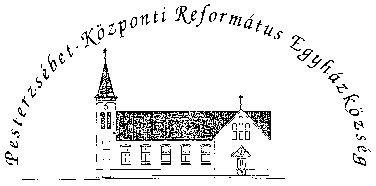 Pesterzsébet-Központi Református Egyházközség1204 Budapest, Ady E. u. 81.Tel/Fax: 283-0029www.pkre.hu   1893-2021